HD Lisa 1 Tehniline kirjeldusPeetri ja Ahula lasteaia mänguväljakute renoveerimine.1. Pakkumine peab sisaldama- Projekteerimist - Mänguväljaku elementide  tarnimist ja paigaldust- Mänguväljaku turvalasid (turvala turvaaluskatete materjalid valatud kummimultš või valatud kummikate või kummimatid või kunstmuru või liiv). - Turvalade rajamist ja pinnasetööde teostamist. Tööde käigus kahjustatud haljasalade ja katendite taastamist.-Projekt dokumentatsiooni koostamist, ehitamise dokumenteerimist ja akteerimist normdokumentidega nõutud mahus.2. Üldised nõuded Kõik pakkuja poolt pakutavad mänguelemendid peavad vastama kehtivale standardile EVS-EN 1176 või sellega samaväärsele standardile. Kõik pakkuja poolt pakutavate mänguelementide turvaalused peavad vastama standardile EVS-EN 1177 või sellega samaväärsele standardile. Ohutuse hindamise tõendamiseks võib olla kolmanda osapoole väljaantud sertifikaat või tootja poolt koostatud vastavusdeklaratsioon, milles näidatakse ära, millistele nõuetele toode vastab. Kui tehnilises kirjelduses on märgitud kindel ostuallikas, protsess, kaubamärk, patent, tüüp, päritolu või tootmisviis, on RHS § 88 lg 6 kohaselt pakkujatel alati õigus pakkuda samaväärseid tooteid, olenemata sellest, kas hankija on lisanud märke „või sellega samaväärne“.Pakkumusele lisada pakutavate mänguväljaku elementide pildid. Mänguväljaku elemendid peavad olema uued, varem kasutamata.  Pakkumus peab sisaldama toodete juures kasutatavate materjalide spetsifikatsiooni.3.  Üldnõuded materjalideleMänguvahendite elementide puhul kasutada asukohaga  samastuvates/sobituvates värvitoonides lahendusi ning vastupidavaid kvaliteetseid materjale. Mänguvahendite valmistamisel kasutatavad puitosad peavad olema immutatud ilmastikukindlast puidust.Treppide, põrandate, sildade ja katuste materjalid peavad olema vastupidavad hõõrdumisele. Mänguvahendite plaatdetailid, ronimisvõrgud, võrksillad, köied peavad olema ilmastiku- ja UV-kindel materjal. Mänguvahendite metalldetailid, kinnitustarvikud peavad olema kuumtsingitud või roostevabast terasest. Kasutatav liiv ei tohi sisaldada muda, savitükke ega kive ning ei tohi määrida. 4.  Objekti kirjeldusAadress:  Kesktee 12 Peetri alevik Järva vald Järva maakondPeetri lasteaed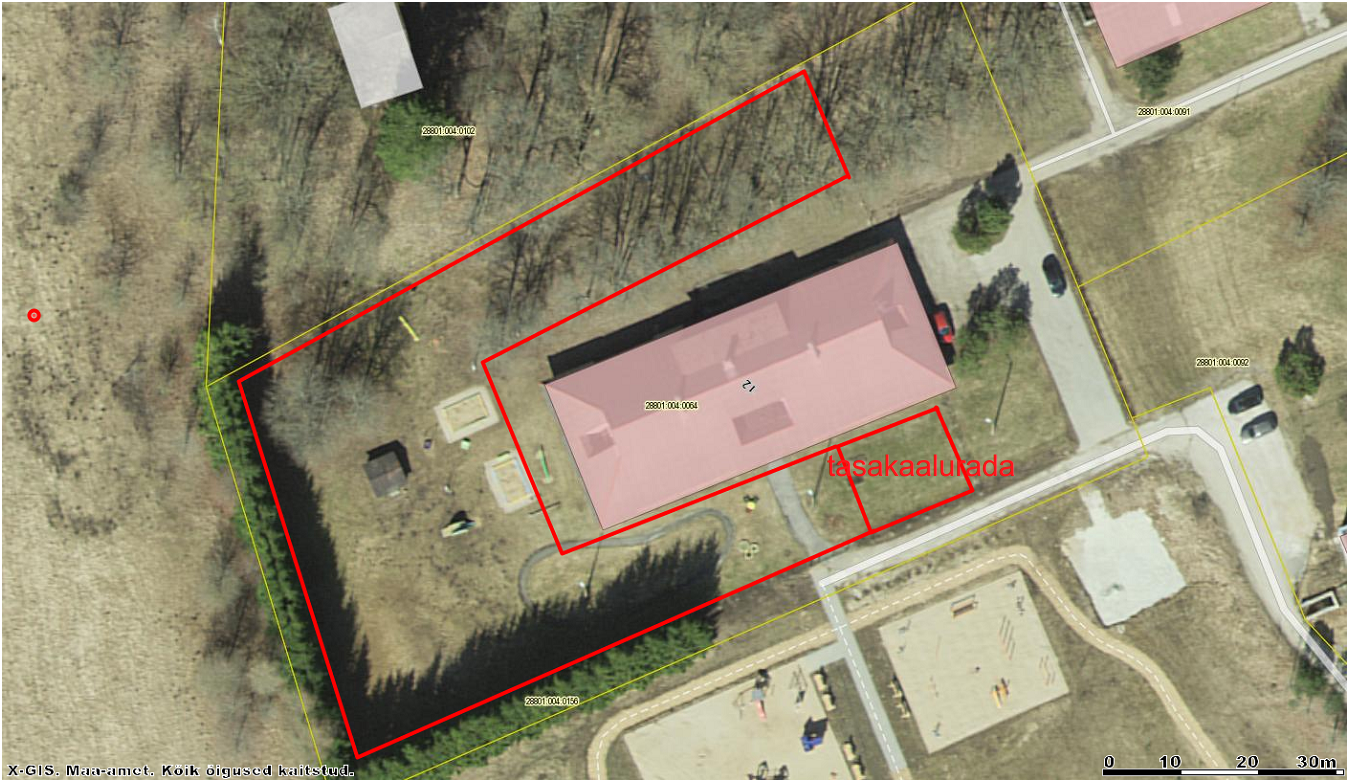 Aadress:  Ahula lasteaed-algkool Ahula küla Järva vald Järva maakondAhula lasteaed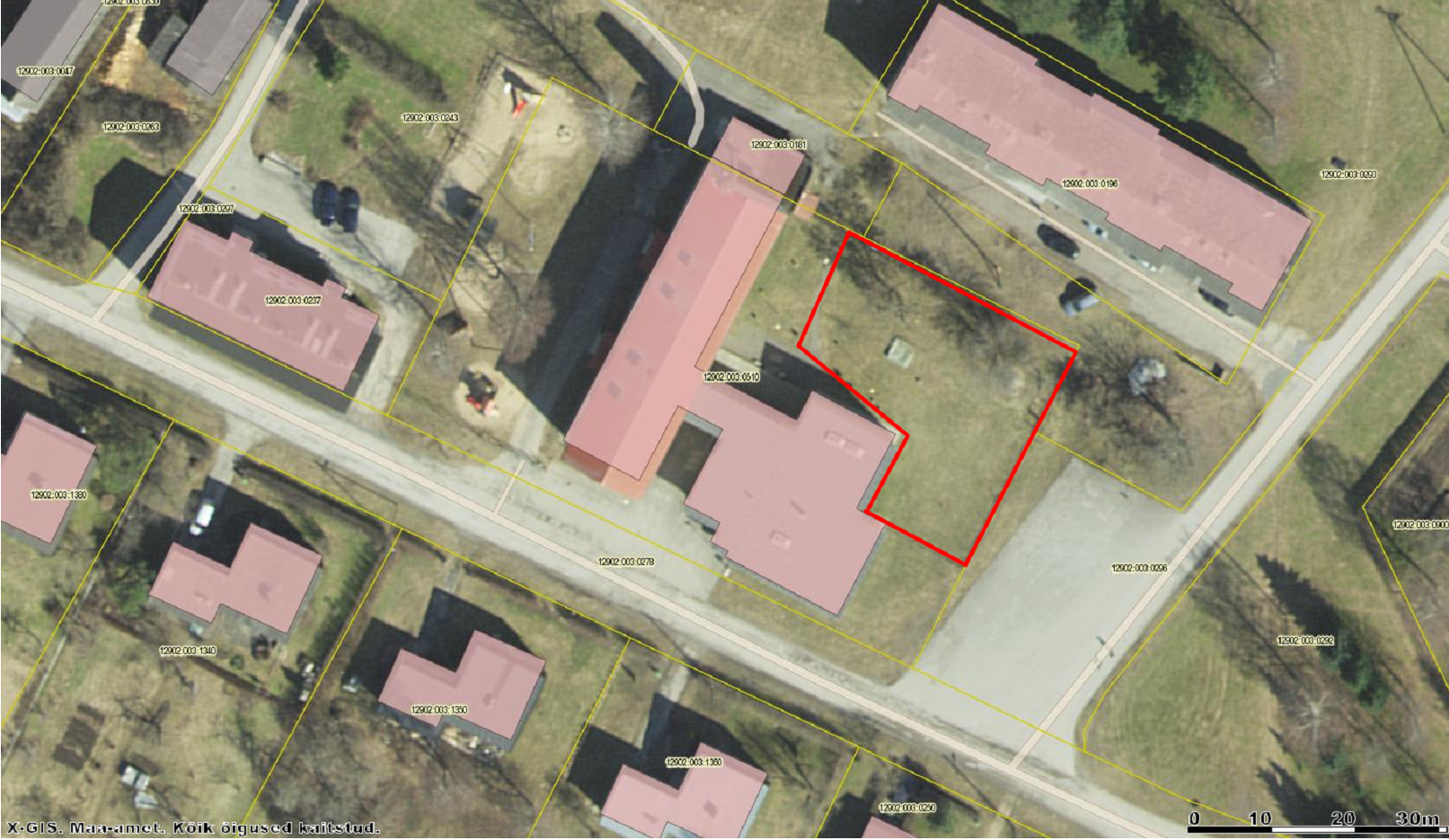 Ahula ümberpaigaldatav mängulinnak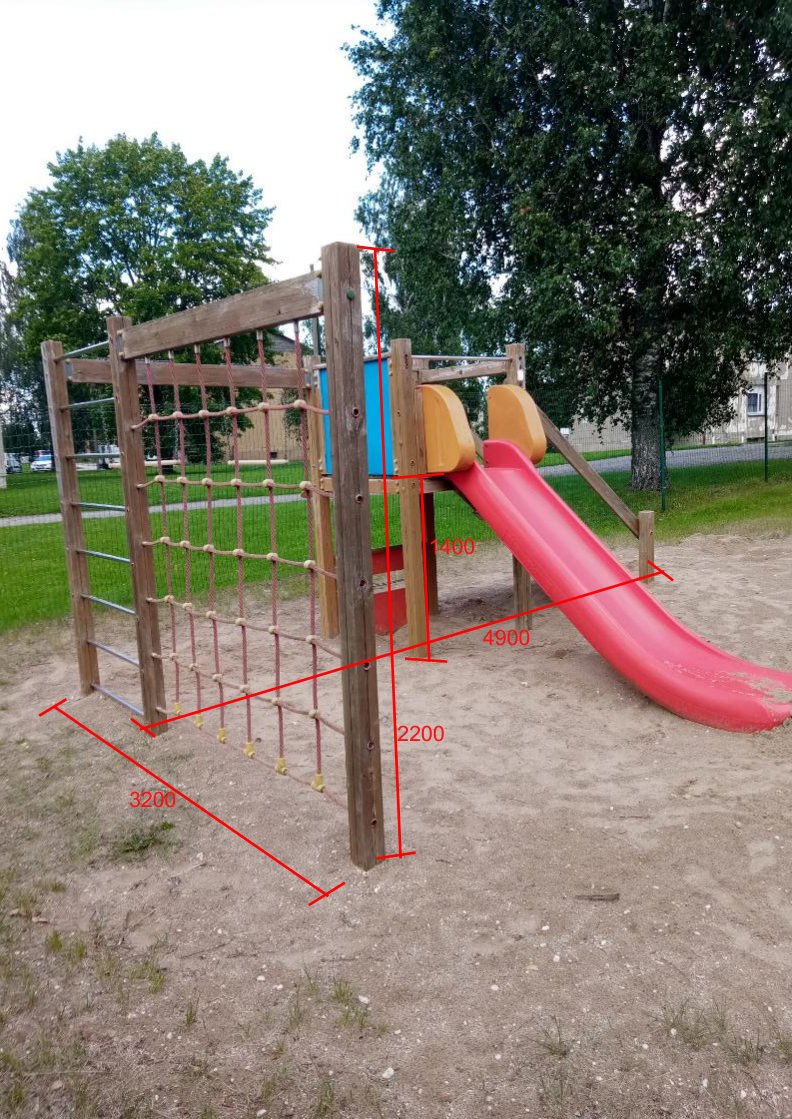 5. Mänguväljaku projekteerimise lähteülesanneMänguatraktsioonid ja nende turvaalade turvaaluskatted projekteerida nõutavas mahus vastavalt  atraktsioonide loeteludele (turvalade turvaaluskatete materjalid valatud kummimultš või valatud kummikate või kummimatid või kunstmuru või liiv).Turvaaluskatetele projekteerida vajalikud aluskihid. Liivaluste all tuleb kasutada sobiliku geotekstiili. Mänguatraktsioonide ja turvaaluskatete materjalid on täpsustatud atraktsioonide loeteludes.Mänguväljaku projekteerimisel ja ehitamisel arvestada Ahula lasteaed-algkooli maa-alal asuva maasoojuspumba pinnasekollektori magistraaltorustiku asukohaga.Projektdokumentatsiooni koostamisel on aluseks käesolev lähteülesanne, Majandus- ja taristuministri 17.07.2015 määrus nr 97 „Nõuded ehitusprojektile“, Eesti standard EVS 932:2017 „Ehitusprojekt”6 Atraktsioonide loeteluAtraktsioonide loeteluKesktee 12 Peetri alevik Järva vald Järva maakondAtraktsioonide loeteluAhula lasteaed-algkool Ahula küla Järva vald Järva maakondTurvaaluskatted ehitada liivast.Ahula lasteaed-algkool Ahula küla Järva vald Järva maakondMaasoojuspumbasüsteemi  pinnasekollektori teostusjoonis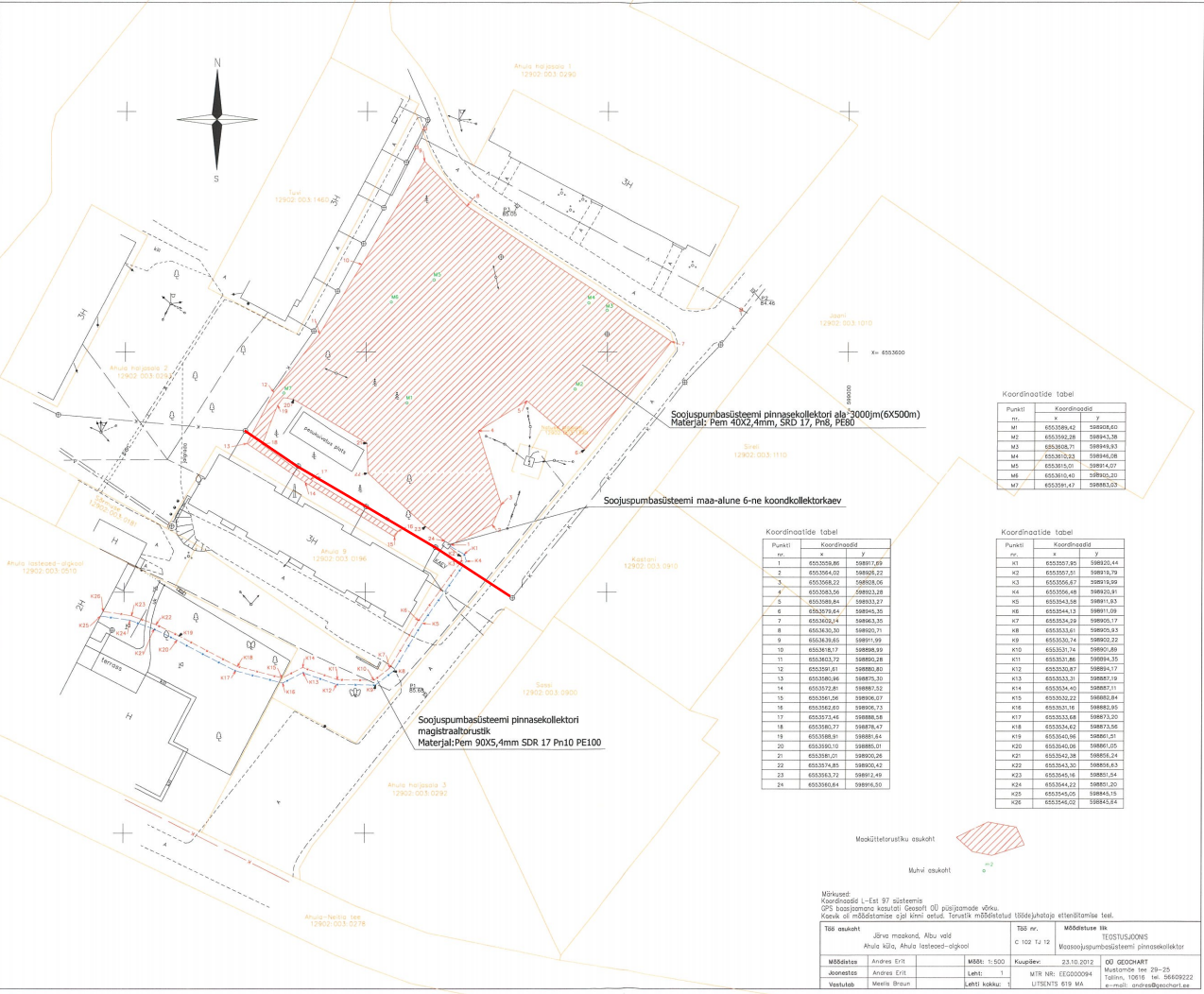 ToodeToodeKogusKirjeldusIllustreeriv pilt1Vedrukiik2 tk 2 erineva välimusega vedrukiikehttps://www.tiptiptap.ee/tooted/manguvaljakud/vedrukiiged/vedrukiik-kitty-vlo36https://www.tiptiptap.ee/tooted/manguvaljakud/vedrukiiged/kaalukiik-vedrul-casper-vli48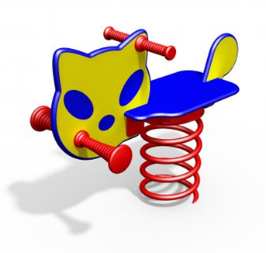 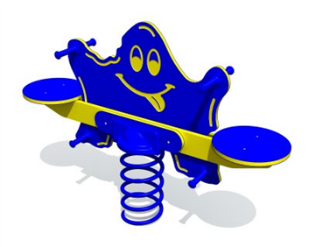 2Liivakast1 tkMõõdud 3000x3000 mm Materjal puitLiivakast tarnida ja paigaldada koos liivaga ja liivakasti plastikkattega. https://www.tiptiptap.ee/tooted/manguvaljakud/liivakastid/liivakast-3000x3000-ilma-liivata-lk30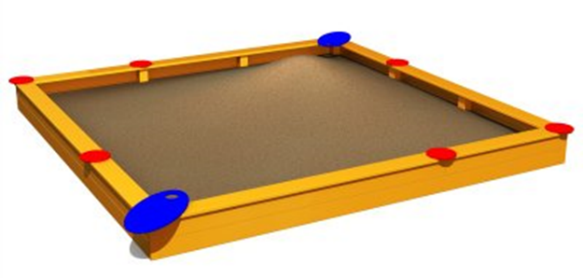 3Mängumaja1 tkhttps://www.tiptiptap.ee/tooted/manguvaljakud/mangumajad-ja-varjualused/mangumaja-buffet-tegelusseintega-mm401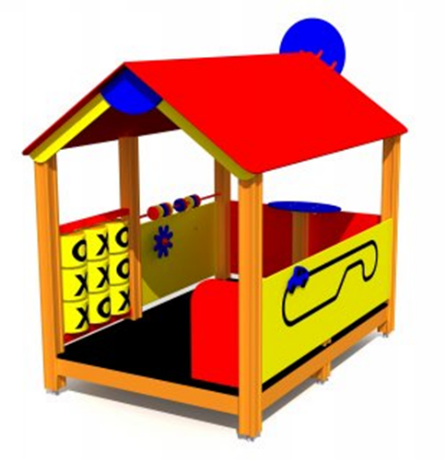 4Liumägi/rong1 tkhttps://www.tiptiptap.ee/tooted/manguvaljakud/rollimangud/mangurong-locomotive-mm102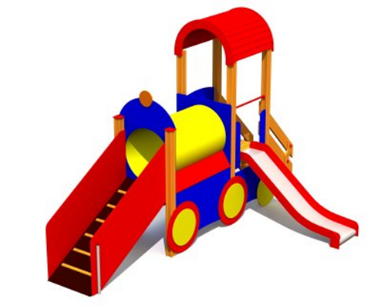 5Tasakaalurada1 tkEhitada tasakaalurajale  turvaala turvaaluskattega,  turvaala katta kogu ulatuses turvaaluskattega (valatud kummimultš või valatud kummikate või kummimatid või kunstmuru) http://www.tommi.ee/toode/tasakaalurada-8-osa/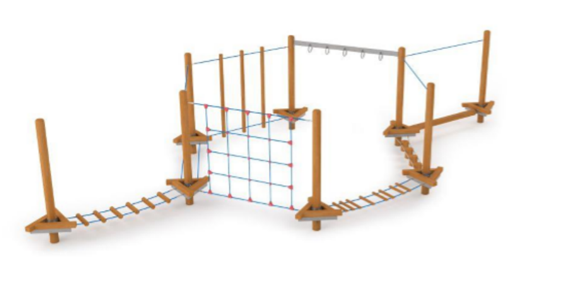 6Lelukast3 tkLelukastid ilmastikukindladhttps://www.tiptiptap.ee/tooted/valimoobel/laste-lauad-ja-pingid/lelukast-veekindlast-vineerist-lka001-v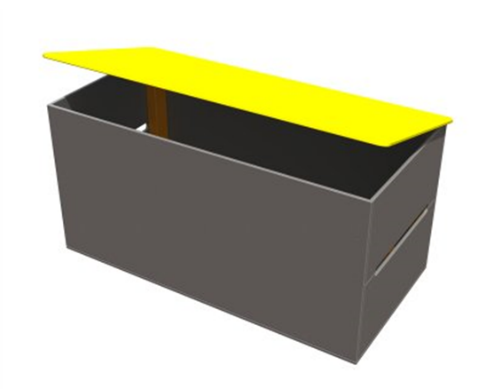 7Karussell1 tkKarusellile peab saama istuda mitu last, sellel peab olema seljatugi. Karuselli minimaalne diameeter 140 cm.https://www.tiptiptap.ee/tooted/manguvaljakud/karussellid/karussell-sun-wheel-km001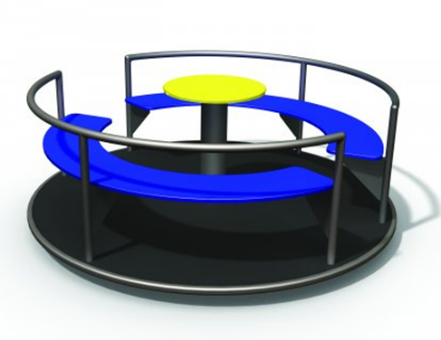 8Piknikulaud ümmargune1 tkMaterjal puithttp://www.moteh.ee/toode/piknikulaud-ummargune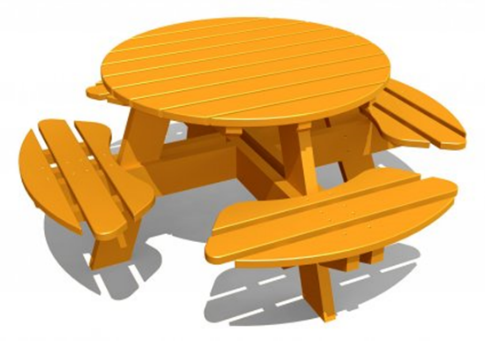 9Olemasoleva mängumaja põhjakate16 m24000x4000 mm olemasoleva mängumaja põhja paigaldatakse kate (valatud kummimultš või valatud kummikate või kummimatid).Alus eelnevalt tasandatakse liiva, killustiku vms. ja tihendatakse.https://www.tiptiptap.ee/tooted/aluskattematerjalid/kummimultToodeToodeKogusKirjeldusIllustreeriv pilt1Vedrukiik2 tk 2 erineva välimusega vedrukiikeEhitada turvaaluskatted ümber vedrukiikede muru kaitseks.https://www.pomo.ee/vedrukiiged/0/readmore/79/1311.410-hobune/https://www.pomo.ee/vedrukiiged/0/readmore/346/1311.291-haljes/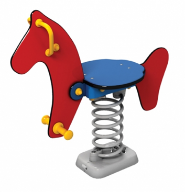 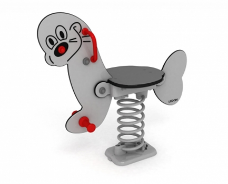 2Olemasolev mängulinnak liumäe ja ronilaga1 tkDemonteerida ja paigaldada teise asukohta 80 m kaugusele.  Ehitada mängulinnakule turvaala turvaaluskattega,  turvaala katta kogu ulatuses turvaaluskattega https://www.tiptiptap.ee/tooted/aluskattematerjalid/kummimultMängulinnaku mõõtmed v.t.  fotol „Ahula ümberpaigaldatav mängulinnak“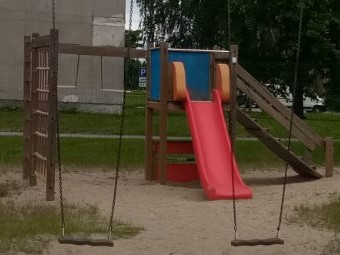 3Mängumaja1 tkEhitada mängumajale turvaala turvaaluskattega,  turvaala katta kogu ulatuses turvaaluskattegahttps://www.tiptiptap.ee/tooted/manguvaljakud/mangumajad-ja-varjualused/mangumaja-hut-mm002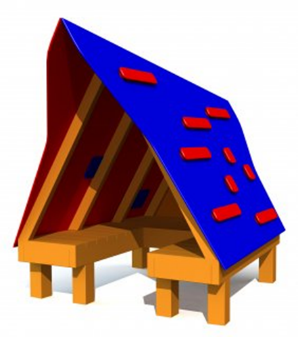 4Kiik1 tkKiigeraam 3 kohaline, 2 tavaistet, 1 väikelaste iste.  Ehitada kiigele turvaala turvaaluskattega, turvaala katta kogu ulatuses turvaaluskattega. https://www.pomo.ee/kiiged/0/readmore/111/1134.270-kiigeraam-3-kohaline/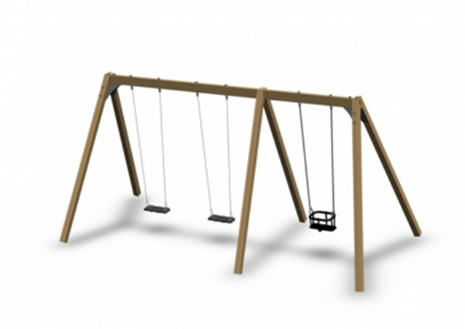 5Kiik1 tkKiigeraam 2 kohaline, 2 tavaistet.Ehitada kiigele turvaala turvaaluskattega, turvaala katta kogu ulatuses turvaaluskattega. https://www.pomo.ee/kiiged/0/readmore/103/1124.270-kiigeraam-2-kohaline/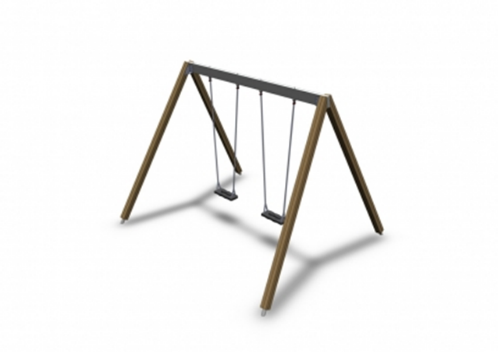 